В рамках городской Недели Науки обучающиеся школ города Смоленска посетят с экскурсией Планетарий.Сотрудники Планетария  подготовили для обучающихся 6-11 классов Программу по астрономии и космонавтике с показом звездного неба.Надеемся, в результате экскурсии, юные смоляне раскроют все тайны Вселенной…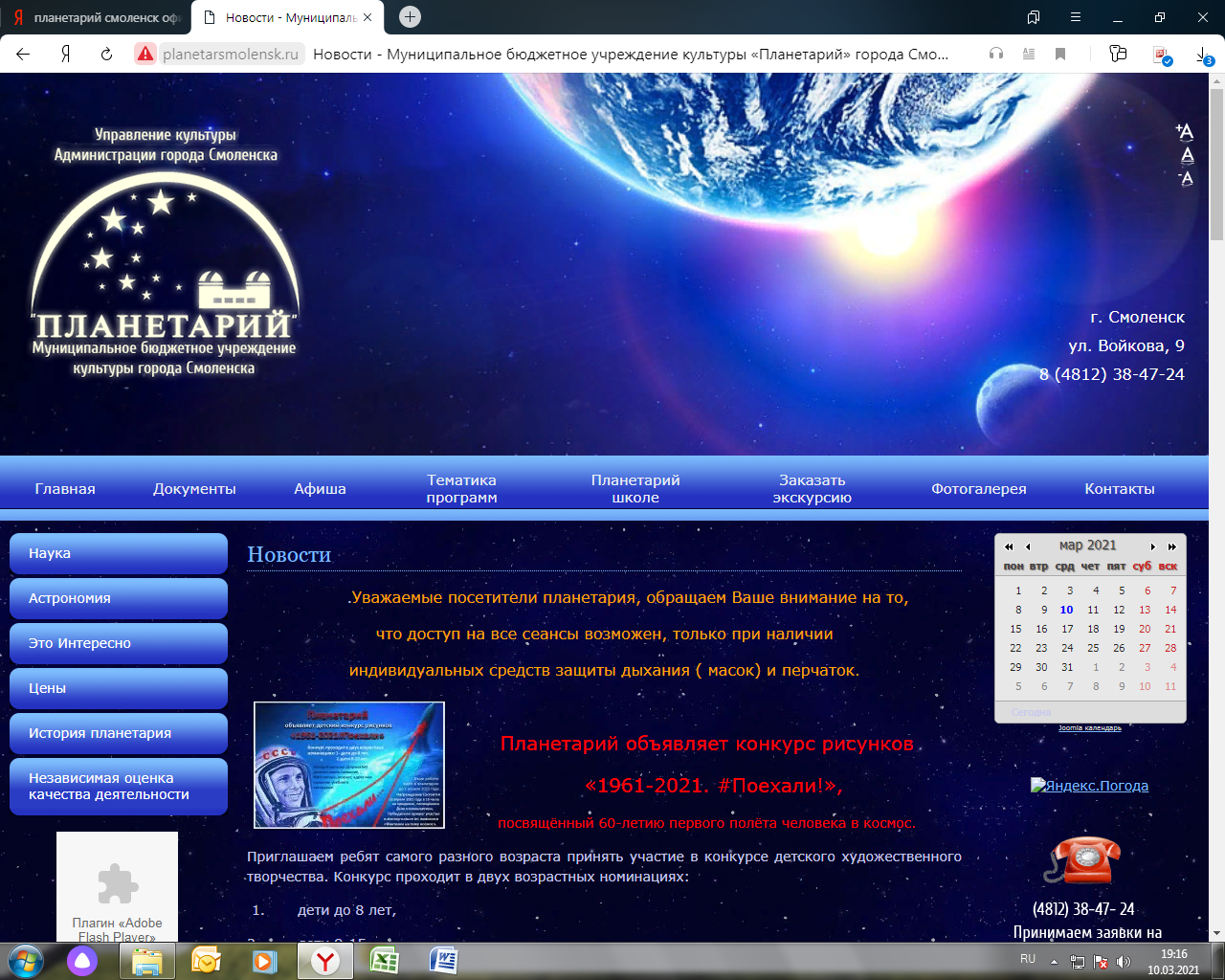 